THANK YOU FOR 2011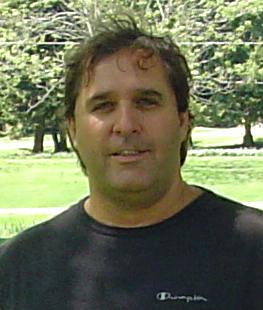 &GOALS FOR 2012Dear friends and supportersThis has been an amazing year! We have seen God open doors and bring impact to so many it’s hard to grasp. All the goals of last year were reached and exceeded our expectations. My personal theme last year was Psalm 5:3 “In the morning, O Lord, you hear my voice;in the morning I lay my requests before youand wait in expectation”After the flood that wiped out my research and broadcast center and threaten to curtail much of this work….It was amazing, God moved and doors opened to rebuild and launch all of this work on a much broader level. Though it delayed us and caused us to adapt and learn new ways the bottom line is….. What the enemy meant for harm God has redeemed and tuned around for His Glory and ministry to hundreds of thousands of dear folk. I can clearly say as Joseph said:…““Don’t be afraid. Am I in the place of God?...(the enemy) intended to harm me, but God intended it for good to accomplish what is now being done, the saving of  many lives.” Genesis 50The great issue is….out of that adversity God’s miracle and victory was given so that dear people have gotten saved, restored to Jesus, healed, delivered, helped and hundreds have emailed/mailed notes of thanks and appreciation. I had the privilege of baptizing people and speaking at 5 conferences. The speaking, radio and local ministry has bore fruit all year long. In 2011 over one million mp3 downloads/listens to the teaching, discipleship, courses and thousands upon thousands listen to the live radio shows. After three years and at the end of 2011 over 4 million plus mp3 downloads/listens from dear folks occurred from over 100 nations.  The extent of this missionary broadcast ‘exceeded my expectations’For 2012 the goals I will seek to maintain and expand all of the above areas with the goal to expand the live radio show, add new training courses, and complete…or add to the ongoing training series, this will include hundreds of new mp3 teaching sessions. I do have a passionate goal to see the power of God effect many (to be saved healed and delivered) and true revival to break out. I am led to ramp up my evangelism, prayer and trust the Lord for His great extraordinary works to be done. With whatever time we all have left we must make the most of this present opportunity….redeem the time (Eph. 5)2012 goals:New Shatter website to serve hundreds of thousands from around the worldMake the live broadcasts better in sound and accessibility to hundreds of thousands in over 100 nations.Seek that God’s presence, power (revival) will truly impact many…Acts 4Add to 6 of the ongoing training series and start 4 more (see web site in Jan)Push the prayer/warfare PROJECT JOSIAH and seek to recruit thousands of new prayer warriors from around the worldLaunch ‘BOOTS ON THE GROUND’ Evangelism REEP trip conference training locally here and seek to take this to other states. I will seek REEP trips in Victoria BC, Pa, Sedona Az., and among the Mayan templesI will speak at 4 or more conferences in 2012Launch the new monthly pdf/ re-designed PREEMPTOR newsletterLaunch (started already) local Friday night Shatter training hereRelease the book ONCE BLIND asap then complete AWESOME PRAYER book, SEEING INTO THE FUTURE and finally R1919Seek the Lord with others here for uncontested evidence for exposure of the deep underground (satanic rituals, ritual abuse) and seek the best/better healing and help for victims. Possible conference focusing on SRA/MPDSeek better broadcast equipment and be ready for great doors to reach out to millions the world over. see PROJECT ‘ENGAGING THE GLOBE’ My wife Shelly Dizdar will continue with me this year in broadcasting with her own show called LIGHT ALONG THE WAY which is reaching more and more, this includes her personal counseling and prayers one on one.And to be ready for whatever else God opens up to us.Our mission remains the same and the Lord Jesus is the reason for it all. I will seek to be faithful to Him, this calling and the work set before me. I must say again that your support has clearly helped us to accomplish this entire ministry. It's truly your help that has enabled me to take this Shatter work to hundreds of thousands. It is clear that this work and the focus we have been led to give has been desired and sought by many all over the world. I am sure by this last year's over whelming growth and current requests that it has been and will be beneficial. Most of you who have given support have done so because you have been benefited and believe others would be too. I hope you know that I am grateful for you and do hope you will continue to help this work all throughout 2012. The monthly support is the main way we are able to stay on this field of ministry. It currently supports all we do.May God give strength and bless the mission. I ask you to please cover me and all of this work in your prayers........thanks again! Romans 15:13YES we do need you right now. Your prayers and support, I do ask for your consistent support for 2011....... If you can A. Help with a monthly pledge for 2012B. Give a onetime gift to support this work in 2012C. Give a major investment for year-end/2011 or to launch 2012Including all who are supporting there are about 40 to 60 who donate. About 35-50 regular monthly supporters and about 15 others who have given. Of the hundreds of thousands who listen and download I will continue to seek quietly at least (our prayer goal) 100 supporters to help us monthly.If you can make a special donation right now for 2012 it is needed. Will you help me and this work this year, thanks for your consideration! Click here/thank you!With a grateful heart and expectation of great ministry for this New Year THANK YOU!!....I pray Romans 15:13 for you one by one and always.Blessings in ChristRuss Dizdar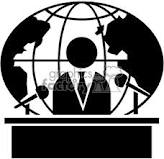 For someone who may be interested: note: PROJECT ‘ENGAGING THE GLOBE’ We have been invited/offered this door of opportunity and I am praying (never did it this way before) and seeking for a person to: sponsor extending the live shatter broadcast to hundreds of millions… yes millions worldwide. Moving to add short wave and am stations, this will have the potential to reach out to 6oo million plus listeners with the messages/broadcast that we are currently doing. If there is someone who wants to help launch our work/shatter’s live broadcast to hundreds of millions of potential new listeners…here is a special project. We cannot add this on to the monthly budget/support, we must have the full amount in advance to launch PROJECT ‘ENGAGING THE GOLBE’ for 2012 the cost…. $22,000. If you feel a calling ….do as you’re led by God. You can contact me to talk at shattermailbox@yahoo.com     thank you ....Russ Dizdar